Проект листа образовательных достижений обучающегося по предмету «Физическая культура», элемент «кувырок вперед»Класс: 1Предмет: физическая культураТема: «кувырок вперед»Система планируемых результатов:Ученик умеет выполнять «плотную» группировкуУченик понимает важность начальной фазы кувырка из упора присев, с последующим выпрямлением ног для переноса тяжести тела на руки, наклонив голову впередУченик владеет техникой «переката»Ученик знает положение рук при «перекате» и выходе в группировкуУченик понимает важность финального толчка ногами для выполнения переката и выхода в  упор присевУченик понимает, что для завершения упражнения необходимо встать после выхода в упор присевУченик полностью овладел техникой кувырка вперед, выполняет упражнение слитно и законченоКритерии достижения планируемых результатов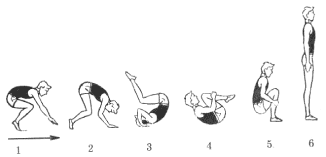 Примерный вариант диагностического заданияkopilkaurokov.ru - сайт для учителей 01.03.2016   Исаева Лиана Юрьевна   341   7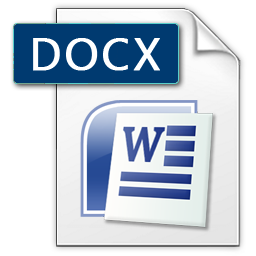 Проект листа достижений кувырок вперёдкрнспект для учителя физкультуры лист самооценки проект листа достижений кувырок вперёд... 21.10.2016   Легчанова Вера Алексеевна   89   1№ заданияКритерий достижения планируемых результатовПоказателиБаллы1Ученик умеет выполнять «плотную» группировку«Плотная» группировка – это положение сидя, при котором колени прижаты к груди, ноги вместе, подбородок максимально прижат к груди, спина круглая2Ученик понимает важность начальной фазы кувырка из упора присев, с последующим выпрямлением ног для переноса тяжести тела на руки, наклонив голову вперед3Ученик владеет техникой «переката»4Ученик знает положение рук при «перекате» и выходе в группировку5Ученик понимает важность финального толчка ногами для выполнения переката и выхода в  упор присев6Ученик понимает, что для завершения упражнения необходимо встать после выхода в упор присев7Ученик полностью овладел техникой кувырка вперед, выполняет упражнение слитно и законченоСистема достижения планируемых результатовПримеры диагностических заданийМаксимальный баллСамооценкаОценкаУченик знает, что такое «плотная» группировкаЭто:Упор присевЛёжа, колени плотно прижаты к грудиУпор присев, голова максимально наклонена вперед и внизОтвет: а, б, вУченик знает, как при переносе веса тела  вперед должны работать ногиНоги должны быть:Согнуты в коленяхПолностью выпрямлены при опоре на рукиУченик стоит на коленяхОтвет: а, б, вУченик знает что такое «перекат»«Перекат» это:Переворот через голову впередПереворот через голову назадПереворот со спины на животОтвет: а, б, вУченик знает положение рук при кувырке и выходе в группировку Руки должны:Быть за головойБыть вдоль туловищаЗахватывать середину голениОтвет: а, б, вУченик знает, как сильно он должен оттолкнуться от опорыТолчок должен быть:Очень сильнымСлабымВ ходе освоения элемента вырабатывается сила толчкаОтвет: а, б, вУченик знает, что необходимо встать после выхода в упор присевКрасивая стойка после выполнения необходима для:Придания законченности элементуДля красотыДля того, чтобы расслабить мышцыОтвет: а, б, в